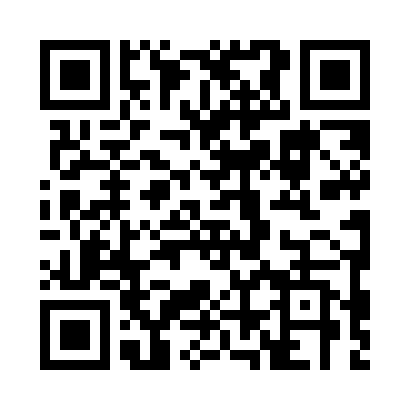 Prayer times for Diksmuide, BelgiumMon 1 Apr 2024 - Tue 30 Apr 2024High Latitude Method: Angle Based RulePrayer Calculation Method: Muslim World LeagueAsar Calculation Method: ShafiPrayer times provided by https://www.salahtimes.comDateDayFajrSunriseDhuhrAsrMaghribIsha1Mon5:267:231:525:268:2210:122Tue5:237:211:525:278:2410:143Wed5:217:191:525:278:2510:164Thu5:187:171:515:288:2710:195Fri5:157:151:515:298:2910:216Sat5:127:121:515:308:3010:237Sun5:097:101:515:318:3210:258Mon5:067:081:505:328:3410:279Tue5:047:061:505:328:3510:3010Wed5:017:041:505:338:3710:3211Thu4:587:011:495:348:3810:3412Fri4:556:591:495:358:4010:3713Sat4:526:571:495:358:4210:3914Sun4:496:551:495:368:4310:4215Mon4:466:531:485:378:4510:4416Tue4:436:511:485:388:4710:4617Wed4:406:491:485:388:4810:4918Thu4:376:471:485:398:5010:5119Fri4:346:451:485:408:5210:5420Sat4:306:421:475:418:5310:5621Sun4:276:401:475:418:5510:5922Mon4:246:381:475:428:5611:0223Tue4:216:361:475:438:5811:0424Wed4:186:341:475:439:0011:0725Thu4:156:321:465:449:0111:1026Fri4:116:311:465:459:0311:1327Sat4:086:291:465:459:0511:1528Sun4:056:271:465:469:0611:1829Mon4:016:251:465:479:0811:2130Tue3:586:231:465:479:0911:24